Parent/carer views towards the EHC plan annual review (below Y9)Outcomes and Aspirations (Section E of EHCP)Has your child made progress towards the outcomes in their plan?Is there an area that you feel should be a focus for your child/young person’s outcomes?What would you like them to achieve by this time next year?Please give your views on how well your child/young person has met their outcomes as stated in section E of the planIs there an area you wish them particularly to work on for the next year and beyond?  What would you like your child/young person to be able to do in the future?  What things could you particularly work on at home?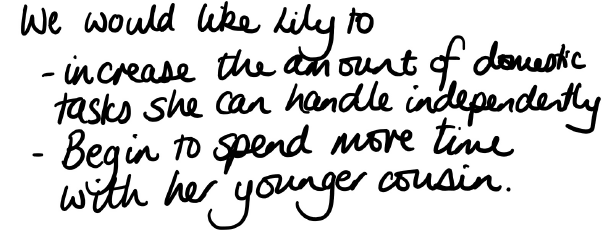 Is there anything your child/young person can do that they could not do last year (not necessarily official ‘outcomes’)?This may relate to academic progress or progress with life or independence skills e.g. getting their own snacks, crossing the road independently, improved toileting, etc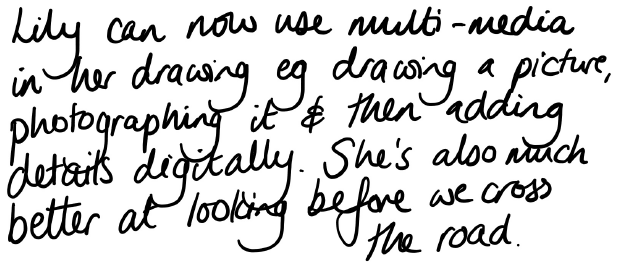 What has supported your child/young person well this year?Please note what has supported your child/young person well this year - this can be at home and/or at school.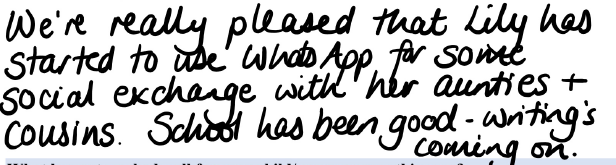 What has not worked well for your child/young person this year?Please not things that you feel have nor supported your child/young person well this year – this can be at home and/or school.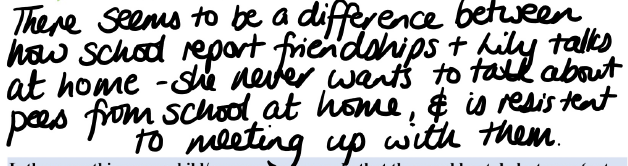 My Story – Section A of the planHas there been any significant changes since the last review?Does your child have any new interests?Does your child have any new or developing aspiration?Do you have any new or developing aspirations for your child?Any significant additions to “My story”?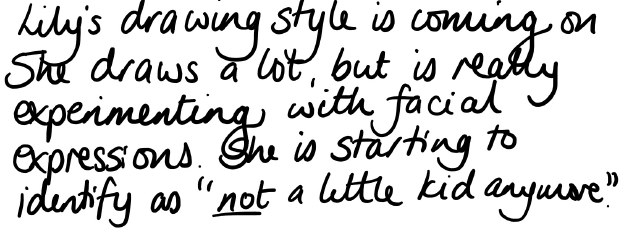 Strengths and Skills - Section B of the planHas there been any significant changes since the last review?Consider how strengths and skills have developed, particularly if outcomes have been achieved.  Some things that were ‘needs’ before might now be ‘strengths and skills.’As your child/young person develops different needs may become more prominent.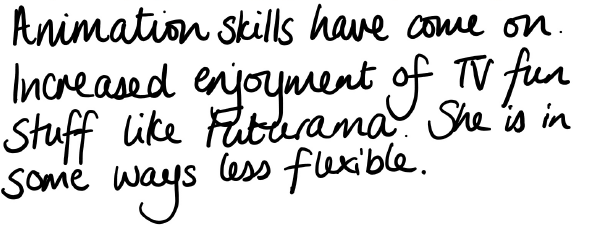 Provision - Sections C and D of the planHas there been any significant changes since the last review?Please note any developments or changes to health and social care needs.  For example, are there aspects of your child/young person’s health that are better managed than a year ago?  Have any new medical challenges arisen? This might also add information to Section A.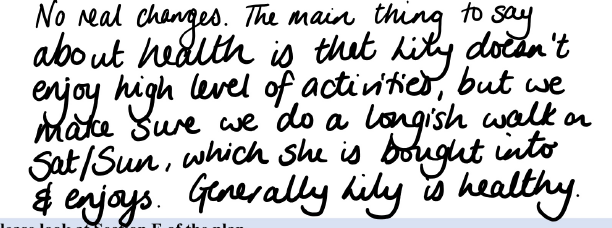 Is there anything else you would like to share?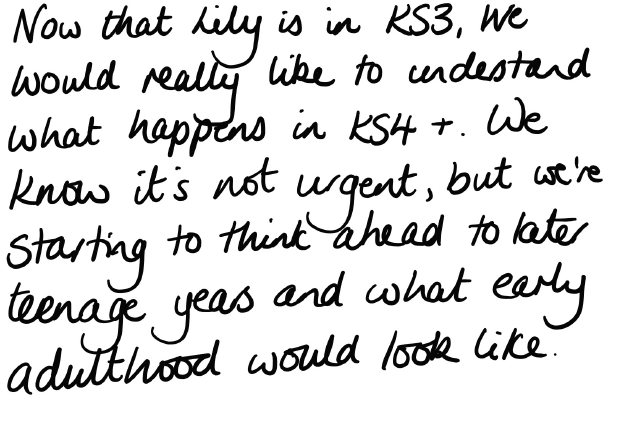 Signed:Date:The EHC plan is a document for your child and your views are essential to the process of co-creating it.